Cittadella – Cesta do opevněného městaPočet studentů: 25Dovednosti: čtení, psaní a poslech v anglickém jazyce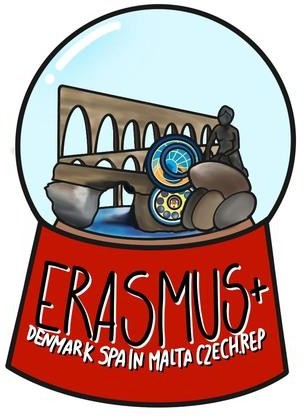 Veřejný proslovDoplnění dovedností IKTZeměpisné a kartografické schopnostiCíleStudenti se naučí a dozvědí následující:Obecné historické detaily o CittadelleO uspořádání pevnostiMapování území CittadellyZdrojePrezi prezentaceVýtisky plánků lokality Cittadelly Základní set barevTablety, počítače, mobilní telefonyPrezi prezentace https://prezi.com/view/Ge8J5qmr0WGwwFniZWqo/Metodika Úvod (5 min)Představení aktivity  – studenti budou informováni o řadách zasedání, která budou zahrnovat třídní, venkovní a praktická zasedání se zaměřením na jednu z nejznámějších památek na maltských ostrovech: Citadelu ve Victorii na ostrově Gozo.Prezi prezentace o Cittadelle (20 min)Ideálně před Prezi prezentací se učitel s tímto objektem obeznámí přečtením struktury, což napomůže doplnění prezentace, která je navržena tak, aby učiteli poskytovala pokyny a propracovala konkrétní oblast, na kterou se prezentace zaměřuje.Učitel by se měl ujistit, že si přečte obecná historická fakta, obeznámí se s archeologickými nálezy a nynějšími využitími Cittadelly. Odkazy k materiálům lze  najít v příloze.Prezi prezentace je zobrazena zde. https://prezi.com/view/Ge8J5qmr0WGwwFniZWqo/Učitel zpracuje zobrazené návrhy a informace.Zadání studentůČást A – skupinová práce (80 min)Studenti jsou rozděleni do skupin po třech, či po pěti, v závisloti na dostupných přístrojích (počítače/tablet)Každá skupina zpracuje jedno z následujících témat: Raná historie Cittadelly (až do středověku)Pozdní historie  (post-středověká a moderní)Archeologické nálezyOpevnění uvnitř CittadelyKostely/ostatní budovy CittadelyKaždá skupina vypracuje 3-5ti minutovou prezentaci na zadané téma.Tato aktivita se přelije do následujícího sezení, které bude trvat 40 minut. Během druhého sezení budou studenti pokračovat tam, kde posledně přestali. Během hledání informací se učitel ujistí, že se student drží zadání. Učitel může vyzvat studenty k úpravě nalezených informací, aby byla zaručena přesnost vzhledem k zadání prezentace .Studentům bude doporučeno používat v prezentaci krátké věty, aby bylo pro ostatní žáky snazší prezentaci sledovat.Část B – Skupinové prezentace (30 min)Každá skupina odprezentuje svou práci před třídou. Známky budou udělovány na základě  přesnosti vzhledem k zadání prezentace, plynulosti, udpořádanosti a gramatickém rozsahu. Každé z těchto kritéríí bude oceněno maximálně 5 body. Což by následně mohlo sloužit jako součást průběžného hodnocení řečnických dovedností.Část C – Práce v terénu (120 min)Cíl: zlepšení znalosti studenta s vnitřním uspořádáním pevnostiMezi-předmětový přístup: učitelé zěměpisu by se k této aktivitě měli připojit jako součást Zeměpisných dovedností, aby určili rozdíly ve využití půdy v konkrétních oblastech.Potřebné zdroje: plánek citadely a sada barevných tužekTřída je převezena do citadely a skupinám je předložena vysoce kvalitní kopie plánku citadely (v příloze).Po studentech bude požadováno aby citadel prozkoumali a pokusili se vystínovat plánek barevnými oblastmi. Toto bude intenzivní cvičení, které studentům pomůže důkladně se seznámit s využitím půdy v pevnosti, a tím zvýšit jejich prostorové povědomí tohoto důležitého milníku. Každá skupina je ideálně doprovázena dospělým, který v případě potřeby poskytne pomoc.Studenti mají kolem hodiny na splnění úkolu.Legenda barev by měla vypadat takto:Zelená: pole/zahradyHnědá: nepoužité obytné oblasti/neidentifikované ruiny Žlutá: používané obytné oblastiFialová: Kostely/kapleOranžová: muzeaČervená: místa pro prodejModrá: otevřená prostranství (náměstí) Pokud to vyučující považuje za vhodné, především pokud je omezený čas, skupinám lze přidělit konkrétní sektory na mapě/pánku k vybarvení.Výsledky jsou poté porovnávány k barevně označenému plánku, který bude připraven vyučujícím.Zpědná vazba bude poskytnuta každé skupině a v případě potřeby I další posila.PřílohyCittadella plánek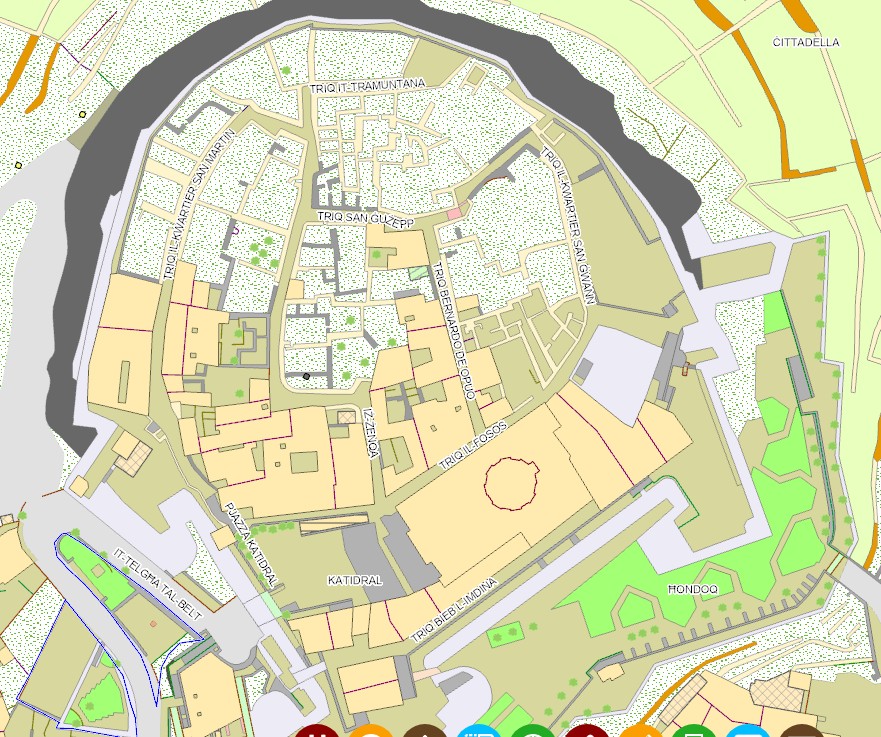 Správná odpověď plánku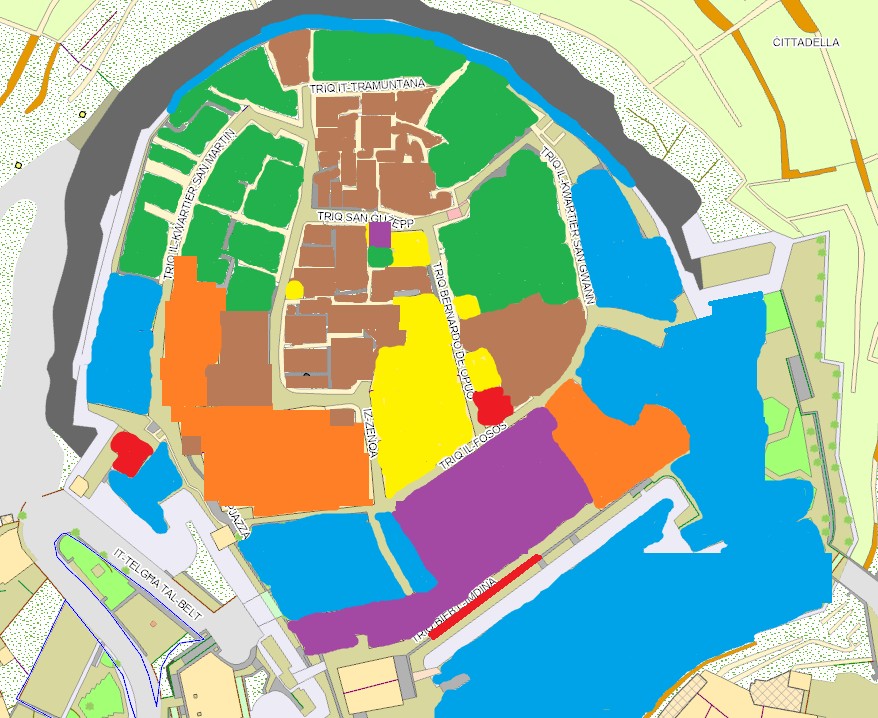 Zdrojehttps://www.um.edu.mt/library/oar/bitstream/123456789/19677/1/GozoObs% 2035%20-%20A6.pdfhttps://www.sustaineurope.com/spectacular-archaeological-finds-at- cittadella-discovered-during-restoration-project-01062017.htmlhttps://timesofmalta.com/articles/view/ancient-walls-uncovered-just-outside- cittadella.647604https://en.wikipedia.org/wiki/Cittadella_(Gozo)